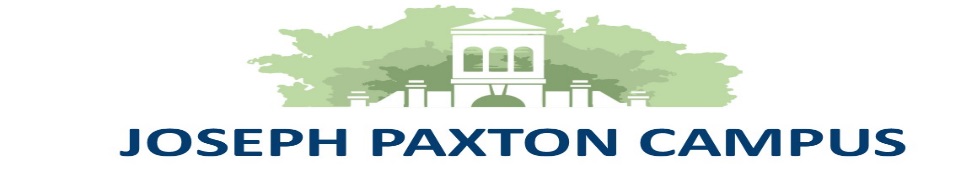 “Working together to make everything better”An Ofsted “Outstanding” SchoolSchool Improvement and Development Plan 2022-2024 REVIEW MARCH 2024Following a review of our provision and practice, including discussions with all stakeholders, we at Wirral Hospitals’ School have agreed that the following aspects are our “non-negotiables”, which we must cherish and strive to maintain under every circumstance:Careful balance between academic success and emotional supportSmall class sizesSafe, calm environmentSupportive staff who understand our students’ different needsQuality First TeachingFlexible and individualised learning plans for studentsThe alternatives that we offer – enrichment, mentor time, trips and visits, social activities etc.Development of independence and resilience Promotion of Social thinking and communication skillsAt Wirral Hospitals’ School our primary goal is to prepare students for their next steps in education, be that a return to mainstream education, mainstream post-16 study, apprenticeship or a move to a long-term specialist provision. This goal is at the forefront of everything we do and it, along with the non-negotiables above, underpin all of the School Improvement targets below.	The SIDP will be colour coded in the following way: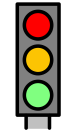 Actions and success criteria that are overdue								Actions and success criteria that have been partly metActions and success criteria that have been fully metProgress notes in yellow are updates from November 23Lead member of staff will be highlighted in blueSupporting members of staff will be highlighted in greyStaff in red are no longer at JCP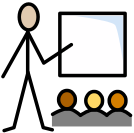 The Quality of Education Academic progress and achievementsCurriculum - intent and implementationTeaching and learning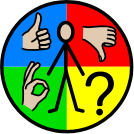 Behaviour and AttitudesSchool environmentRoutines and expectationsAttendance and punctualityPupil’s attitude to learning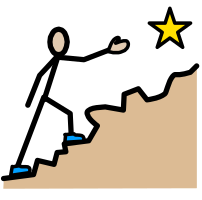 Personal Development Careers information advice and guidanceCitizenship and awareness of different faiths and diversityExtra-curricular and enrichment activities Physical and mental healthRelationships and sex educationSpiritual, moral, social and cultural development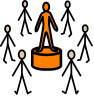 Leadership and ManagementHigh ambitions    Staff well-being and professional developmentGovernance‘Blue Sky’ – Long-term goals as established through consultation processThe following aspects have been identified by students, families, staff and governors as the most appropriate long-term goals in order to provide the very best education and opportunities for all potential JPC students:Create a fully operational alternative education group for those students who are not yet able to cope with attending a formal school setting but are ready to progress beyond home education. This group to provide a gateway into JPC for identified students.Develop an outreach provision to schools, enhancing support in mainstream schools for students affected by mental health issues and offering whole-school training on mental health.Offer activities, events and educational programmes during school holiday time to reduce the anxiety many students feel on returning to school after a holiday.Further develop the existing outstanding support for students by enhancing our use of external expertise (i.e. SALT), through the addition of on-site OT, EP, mental health therapist and physical therapist.Secure additional funding to allow for an increase in staff, such that sabbaticals and/or additional free time can be allocated to staff to allow for Action Research projects to be undertaken.To replace the entire computer system with a ‘future proof’, easier and more accessible way of working.OBJECTIVEACTIONSLEAD STAFFRESOURCESTIMESCALE SUCCESS CRITERIAMONITORING AND EVALUATIONPROGRESSA] To develop the teaching and learning of metacognition and self-reflective learning so that, students recognise the skills they have been taught and can use them in a transferable way. 1. Inset Day for staff Jan 22.2. Implementation.3. Highlight transferrable skills in Learning Journey.4. Review July 23 & Term 1 23/24.LF / SMAOPVC/SL£2,000 training & implementationWhole staff meeting timeSept 23-July 241.Staff to fully understand the skills of metacognition and self-reflection.2.Evidence seen in Teaching & Learning.3.Evidence seen in student work scrutiny.4. Shared language of transferable skills between teaching and non-teaching staff and students. Staff feedback from the inset day.Staff feedback on Inset ‘review day’.Whole School QA process.Evaluation through Teaching and Learning Reports to Governors and stakeholders.**SM, LF, VC, SL attended training with Paul Main & ‘Structural Learning’. After training, review our current approach to metacognition & research via Chartered Teachers we are having training on Cognitive Load Theory which incorporates metacognition and knowledge schema that will not disrupt /replace our already embedded JPC toolkit approaches.** Cognitive Load training 21 November 23 with Steve Garner. The development of these skills will form part of the focus for our next SIDP.B] To continue to explore best practice and suitable implementation at JPC for neurodiversity and anxiety-reducing teaching and learning.1. Audit staff skills and use of JPC toolkit.2. Named TAs for specific skills.3. Support staff with both internal and external training. SMAOP ELKLAN Training for new staff £520 x 4 = £2080November 22-March 231.New staff assigned to specific training routes.2.All staff confident in JPC Toolkit approaches. Training Feedback.Through performance management targets. Whole school QA process.Evaluation through Teaching and Learning and SENCO Reports to Governors and stakeholders.** ELKLAN training too expensive and KG [SALT] is no longer accredited.**KG delivering ELKLAN style and JPC Toolkit training to TAs. Carousel activities to share good practise are planned.**Programme of training being delivered by KG to TAs & support staff Term 2b-3b. TAs working in new faculty groups.C] To ensure the quality assurance of single-teacher departments and staff teaching second subjects by formalising links with other settings and offering training where required.1. Explore the most suitable schools to link with.2. Set up connections both online and in person.3. Relevant staff to attend meetings, events, networking opportunities.SMTimeTravel costs 2 Years1.All subject leads have a named school and /or establishment and named link.2.Success of QA is reviewed and reflected upon. Evidence of peer work has been shared at Departmental meetings and with WLT, Governors and other stakeholders.**Some External visits have taken place [SM]**Some online connections have been made [SSt, RMc, DD]**Term 3 audit of Staff links and partnership work completed and shared with governors.**Next steps to annually review partnership and link work.D] To formally review and update our KS3 assessment procedures.1. Plan the process and expectations. 2. Inset Day to complete the review.3. Departmental time to update and re-write assessment criteria.4. QA and peer work to review the new procedures. LF / SMInset Day costsTime for staff planning and peer work YR1 Review and amendYR2 Embed1.All KS3 assessment criteria reviewed and amended where necessary.2.KS3 assessment work and reports reflect changes. 3.Improved correlation between student monitoring grades and assessment work.Inset day feedback.Review of assessment materials.QA of work and monitoring grades Results shared with Governors and stakeholders. ** Inset Days September & January.**June 23 inset day to focus on AWL. ** Departmental work ongoing. First reporting cycle being completed and QA to take place via KS3 work scrutiny in November. To share our expertise on teaching and learning with other educational establishments and professionals.OBJECTIVEACTIONSLEAD STAFFRESOURCESTIMESUCCESS CRITERIAMONITORING AND EVALUATIONPROGRESSA] To further enhance our knowledge in identifying the bespoke needs of our students.1. Explore what AFFIT has to offer.2.Trial with a small cohort.3. Roll out to house teams if deemed suitable. AOP / LF AFFIT Tool Meeting timeSept 22-June 23Focus work July 23-June 24 1.Staff Training is delivered.2.Evidence of outcomes in Learning Plans and Pupil Passports. Processes shared with WLT.Result shared in the SENCO Report to Governors and stakeholders.** Some students have been trialled. Not yet embedded. Further trials and staff training taking place T2.B] To restore attendance in school to pre-pandemic levels.1. Analyse the attendance data.2. Meet with FT as appropriate.3. Implement bespoke action plans.PA HOL/PH/JMc/Data Meeting time Data ManagerJuly 23Sept 22 – June 241.Intermediate data demonstrates an improvement in attendance.2.Pre-pandemic attendance figures are achieved by summer term 2024. Processes shared with WLT.Results shared with Governors and stakeholders.**Attendance analysis regularly brought to WLT.** Term 3 23 PA completed analysis of the progression of p/t students. C] To formalize and enhance the use of ‘Student voice’ and ‘Parent voice’ at JPC.1. Create a process for electing a school council.2. Create a process to ensure voices from our whole community are heard.2. Create an effective online process for collecting and collating views. VC Meeting TimeData ManagerYR1 Create & ImplementYR2 Embed & Review 1.School Council established.2.Regular calendar of feedback produced.3.Feedback collected electronically at all major school events.  Processes shared with WLT.Result shared with WLT, Governors and stakeholders. ** SM attended CPD on student voice via the arts. Resources would be useful for whole school. Arts Council resources have not been produced. **VC launched School council in T3 23. Via staff Inset day presentation and student meetings.**Student voice in other forms was collated Term 3 23.** Student Voice meetings are planned as part of our whole school calendar.OBJECTIVEACTIONSLEAD STAFFRESOURCESTIMESUCCESS CRITERIAMONITORING AND EVALUATIONPROGRESSA] To broaden the expertise and knowledge in how we support our students make a smooth transition.1. Organise a parents’ working party.2. Devise transition documents and processes.3. Plan and deliver staff training. SM AOP, PH, HOLTimeEdukey training Faye Rafferty - IAG New processes in place by July 2023Review 20241.Streamlined Process of transition.2.Increased number of staff involved.3.Parents co-production in key aspects of CEIAG.Evaluation through Teaching and Learning and SENCO Reports to Governors and stakeholders.** Lack of interest in face to face mtg.Online survey completed and fed back to Staff and Governors March 23.Action plan in place** Development of transition documents ongoing.B] To raise the aspirations of our students through a varied and enriching careers programme in in all years.1. Review IAG delivery.2. Review Careers SoW.3. Increase number of links with HE establishments.SMHOL, AOP SLA £4,400 per annum-Faye Rafferty IAGSLASept 2022SoW July 2023Links Dec 20231.New SLA with IAG and Annual Careers Development Plan.2.SoW delivered and review. 3. Links forged resulting in high quality experiences and celebration notice board.Evaluation through Teaching and Learning and Reports to Governors and stakeholders.** SLA agreed & in place.** Review of SoW ongoing.** University Trip completed T2 for class of 23 and T1 23 for class of 24. **Parents Information evening event in Term 1a  well attended. Parents evening careers meetings in Term 1b also well attended.**New SoW delivered using PSHEE Ass, resources. FR delivered to YR9 – plans to have sessions with Xenon in T3C] To further enhance the offer of ‘Learning Beyond the classroom’ for all of our students.1. Plan broad range of activities. 2. Cost and fund activities.3. Review use of Additional Learning Log.4. Devise an LBTC resilience scale. LFTLTime for planning & reviewingOutdoor Education Training for TL £6002 YRs to plan, review & assess1. Annual plan devised. 2. Broader range of opportunities and increased student uptake.Evaluation through Additional Learning Log reports to WLT, Governors and stakeholders.** Activities planned.**Review of Add’l Learning Log completed.**LBTC resilience scale devised and in use.**Implementation in progress.D] To Review the content and delivery of RSE, Drugs & Alcohol education in all Year Groups. 1. Audit delivery in LFL, Science and other key areas.2. Seek support where needed from external providers & experts.PH / SMBMCPD for Key staffReview 2023Delivery 20241.To complete audit and review of SoW July 2023.2.Implementation & delivery of reviewed SoW September 2024. Evaluation through Teaching and Learning and Reports to Governors and stakeholders.** Audit completed ** Sessions with partners such as HSIS and Brook planned.**School has joined the PSHEE Association. Thematic planning and resources are being used form this organisation which comply with DFE and are externally quality assured. This planning is contributing to the audit. KS3 assessment criteria being trialled.To aim that all of our students are travel trained and have experienced a residential trip [or trip beyond the school day]1. Audit student needs.2. Plan appropriate activities.3. Plan consistent delivery model.TLReliant of seeking external fundsSeek support from Mersey travel to ensure accessible for all.   Pupil premium fundingTo regularly complete the Additional Learning Log and CEIAG data sheet. Increased number of YR11 Students are travel trained.** TL started to deliver Travel Training to individual studentsOBJECTIVEACTIONSLEAD STAFFRESOURCESTIMESUCCESS CRITERIAMONITORING AND EVALUATIONPROGRESSA] To complete the ARTSMARK process with the aim of gaining Platinum.1. Attend relevant training.2. Complete statement of commitment. 3. Develop external partnerships and to follow the guidelines for Arts mark completion.SMAdmin Fee of £250 paid 2 years May 2024To Achieve Artsmark Platinum Evaluation through enrichment Reports to Governors and stakeholders.External assessment by the Arts Council England** Training Attended.** Statement of commitment completed.** Development work in process. SM to attended training by new organisers ‘Goldsmiths College in November 23.*Liverpool Biennial our main partner for the last 2 years.B] To review our induction process and training of new staff.1. Re-write the induction booklet.2. **Trial with new members of staff.JMTime to write the booklet and complete trial meetings Sept 22 – June 23The communication and induction of new staff is improved.SLT and Heads of Faculty to complete the trial process and report back to WLT. ** Examples trialled with new TA. [SM]** Induction booklet completed. SM has used with 2 TAs.C] To complete a formal review of the school leadership structure.1. Review structures in similar establishments.2. Assess and analyse job descriptions at JPC.3. Meet with WLT and individual staff.PATimeSept 23 – June 24A cost-effective leadership structure is devised and implemented.Ongoing monitoring and reporting to Governors and stakeholders.** Temporary re-structure completed in Term 2 due to unexpected staffing issues.D] To ensure the best intervention programme for all students.1. Work with LF and WLT in the selection of students and tracking of interventions.2. Train the relevant staff in the +2 scale.3. Train the relevant staff in the Emotional regulation zonesAOPMeeting timeTime for CPD and making resourcesSept 23-June 241. A planned programme that meets the needs of JPC students.2.Students receive interventions that are pre-planned at WLT level.3.The intervention programme is analysed to ensure cost effectiveness.4.Outcomes are shared on pupil passports.Evaluation and outcomes shard via SENCO Reports to WLT, Governors and stakeholders.** Tracking completed at WLT mtg.**Staff trained in 2+ scale when relevant.**Inset Day T1a on ‘Emotional regulation zones led by KG ‘SALT’. Term 1b Introduction to whole school via weekly Social Thinking SessionsThis target will be ongoing as & when new interventions and new staff join JPCE] To explore the possibility of Academy Status with other Hospital schools.1. Inform regional schools commissioner2. Complete SWOT analysis with Governors and staff3.Select the most appropriate MAT and applyPAMeeting time1.Staff and Governor engagement in SWOT analysis.2. All stakeholders agree on the choice of MAT.3.MAT application is submitted.Regular feedback to all stakeholders.**SWOT analysis completed.** Governors working party set up.** Preferred MAT option shared with full governors.** RSC informed and application submitted. Awaiting response.F] Conduct a formal review of the school day to ensure it is optimal for our school, students and families.1. Consult with all relevant stakeholders.2. Review relevant research, including consultation with medical professionals on impact of changing school day.3. Create options for new/same school day and re-consult with all relevant stakeholders.PAMeeting timeSept 22 – July 231. Views gathered from a high proportion of relevant stakeholders, especially students and families.2. Options for ‘new’ school day delivered to students, with explanation of rationale for each option.3. Decision made in conjunction with governors and shared with stakeholders. Review to be undertaken in Summer 24 regarding the impact/ benefits/ drawbacks of the selected school day.** Consultation with staff and governors completed.** Initial consultation with students completed.** Formal consultation is now completed with parents, staff & students. The school day will remain the same with a trial for Friday enrichment in T1 of the next academic year.To share our expertise on Leadership & Management and whole school approaches to Mental Health with a wide variety of organisations and educational establishmentsDevelop existing relationships.To join networking opportunities with NAHE.To seek additional partnerships with relevant organisations. Increased and developed partnership work enhances teaching and learning and positive opportunities for our young peopleStudent voices and feedback from partners.Evaluation through Reports to WLT, Governors and stakeholders.